              TEOLOGIA SISTEMATICA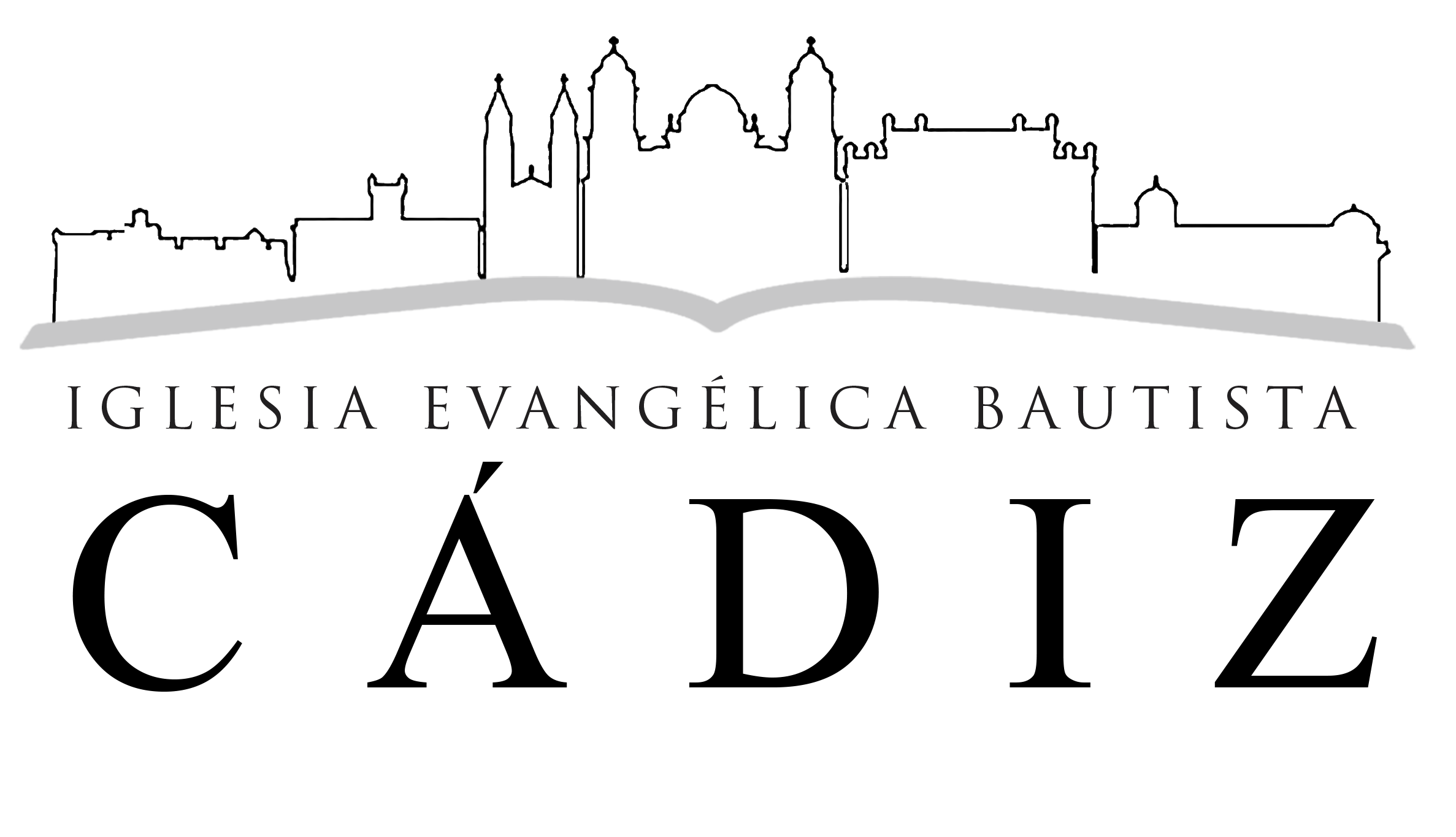  Capitulo 39. El Bautismo y la llenura del Espíritu EXPLICACIÓN Y BASES BIBLICAS A. El entendimiento pentecostal tradicional El tema de este capítulo ha llegado a ser muy importante hoy porque muchos cristianos dicen que han experimentado un «bautismo en el Espíritu Santo» que vino DESPUÉS que ellos se hicieran cristianos y ha traído gran bendición en sus vidas. Afirman que la oración y el estudio de la Biblia se han hecho mucho más significativos y eficaces, que han descubierto un nuevo gozo en la adoración, y a menudo dicen que han recibido nuevos dones espirituales (especialmente, y con más frecuencia, el don de hablar en lenguas). Esta posición CARISMÁTICA O PENTECOSTAL tradicional está apoyada por las Escrituras a través de los siguientes pasajes:  1. Los discípulos de Jesús eran creyentes nacidos de nuevo antes del día de Pentecostés, quizá durante la vida y ministerio de Jesús, pero sin duda lo eran para el tiempo cuando Jesús, después de su resurrección:«Sopló sobre ellos y les dijo: Reciban el Espíritu Santo» Jn. 20:22 2. Jesús les mandó a sus discípulos «No se alejen de Jerusalén sino esperen la promesa del Padre, de la cual les he hablado» (Hch. 1:4), y les dijo: «dentro de pocos días ustedes serán bautizados con el Espíritu Santo» (Hch. 1:5)Luego les dijo: «Pero cuando venga el Espíritu Santo sobre ustedes, recibirán poder» (Hch. 1:8). Los discípulos entonces obedecieron el mandamiento de Jesús y esperaron en Jerusalén a que viniera sobre ellos el Espíritu Santo a fin de recibir el poder anunciado para el testimonio y el ministerio.  3. Cuando los discípulos llevaban esperando diez días, llegó el día de Pentecostés, y lenguas de fuego se posaron sobre sus cabezas, «Todos fueron llenos del Espíritu Santo y comenzaron a hablar en diferentes lenguas, según el Espíritu les concedía expresarse» (Hch. 2:4). Esto muestra claramente que ellos recibieron un bautismo en el Espíritu Santo.  Aunque los discípulos habían nacido de nuevo mucho antes del día de Pentecostés, en Pentecostés ellos fueron «bautizados con el Espíritu Santo» (Hch. 1:5 y 11:17) que fue subsiguiente a la conversión y que resultó en una gran demostración de poder, así como el hablar en lenguas.  Si recibimos este bautismo en el Espíritu Santo, resultará en un mayor poder para el ministerio en nuestra vida, así como sucedió en la vida de los discípulos, y resultará también con frecuencia en hablar en lenguas.  En Hechos 8, encontramos a las personas de Samaria que se hicieron cristianos «cuando creyeron a Felipe que les anunciaba las buenas nuevas del reino de Dios y el nombre de Jesucristo» (Hch. 8:12), pero recibieron el Espíritu Santo más tarde cuando los apóstoles Pedro y Juan llegaron desde Jerusalén y oraron por ellos (Hch. 8:14-17)  En Hechos 19, Pablo llegó a Éfeso y «allí encontró a algunos discípulos» (Hch. 19:1) Pero «cuando Pablo les impuso las manos, el Espíritu Santo vino sobre ellos, y empezaron a hablar en lenguas y a profetizar» (Hch. 19:6) Todos estos ejemplos (Hechos 2, 8, 10 y 19) son citados por los pentecostales con el fin de mostrar que «el bautismo en el Espíritu Santo» subsiguiente a la conversión era un suceso muy común entre los cristianos del Nuevo Testamento.  B. ¿Qué significa la frase «bautismo en el Espíritu Santo» en el Nuevo Testamento?Hay solo siete pasajes en el Nuevo Testamento en los que leemos que alguien fue bautizado en el Espíritu Santo. (4 están relacionados con Juan el Bautista,                            2 con Pentecostés y 1 con las epístolas de Pablo)  Mateo 3:11 Yo a la verdad os bautizo en agua para arrepentimiento; pero el que viene tras mí, cuyo calzado yo no soy digno de llevar, es más poderoso que yo; él os bautizará en Espíritu Santo y fuego. Mr. 1:8 Yo a la verdad os he bautizado con agua; pero él os bautizará con Espíritu Santo. Lc. 3:16 respondió Juan, diciendo a todos: Yo a la verdad os bautizo en agua; pero viene uno más poderoso que yo, de quien no soy digno de desatar la correa de su calzado; él os bautizará en Espíritu Santo y fuego. Jn. 1:33 Y yo no le conocía; pero el que me envió a bautizar con agua, aquel me dijo: Sobre quien veas descender el Espíritu y que permanece sobre él, ese es el que bautiza con el Espíritu Santo. Hch. 1:5 Porque Juan ciertamente bautizó con agua, más vosotros seréis bautizados con el Espíritu Santo dentro de no muchos días.Hch. 11:16 Entonces me acordé de lo dicho por el Señor, cuando dijo: Juan ciertamente bautizó en agua, más vosotros seréis bautizados con el Espíritu Santo.1ª Co. 12:13 Porque por un solo Espíritu fuimos todos bautizados en un cuerpo, sean judíos o griegos, sean esclavos o libres; y a todos se nos dio a beber de un mismo Espíritu. «El bautismo por el Espíritu Santo tiene lugar en la conversión» El bautismo por el Espíritu Santo, debe referirse a la actividad del Espíritu Santo             al comienzo de la vida cristiana cuando él nos da una nueva vida espiritual                   (en la regeneración) y nos limpia y nos lleva a apartarnos del poder y del amor al pecado (la etapa de la santificación)  El día de Pentecostés fue el punto de transición entre la obra y ministerio del Espíritu Santo en el antiguo pacto y su obra y ministerio en el nuevo pacto.  Aunque los discípulos tuvieron una «segunda experiencia» del Espíritu Santo, no hay que tomarlo como un modelo para nosotros, porque nosotros NO estamos viviendo en un tiempo de transición en la obra del Espíritu Santo.  La frase «bautismo por el Espíritu Santo» es una frase que los autores del Nuevo Testamento usaron acerca del poder que venía del Espíritu Santo en el nuevo pacto. Sucedió en Pentecostés para los discípulos y sucedió en la conversión para nosotros. C. ¿Cómo debemos entender la «segunda experiencia» en Hechos? Hechos 8 (Espíritu Santo en Samaria)En hechos 8 sucedió una especie de pentecostés samaritano. Un derramamiento especial del Espíritu Santo sobre las personas de Samaria para mostrar que la salvación no era exclusivamente para los judíos.   Recomendar predicación: Simón el Mago Hechos 10 (Espíritu Santo con la familia de Cornelio)No está claro que Cornelio fuese salvo antes de la llegada de Pedro. Cornelio y su familia no habían creído en la muerte y resurrección de Cristo.  Recomendar predicación: Salvación al mundo Hechos 19 (Espíritu Santo con los discípulos de Éfeso)Personas que no habían oído en realidad acerca del evangelio de la salvación por medio de Cristo. Ellos habían sido bautizados con el bautismo de Juan el Bautista.             No sabían nada de la muerte y resurrección de Cristo, porque ni siquiera habían oído hablar del Espíritu Santo.  El bautismo de Juan no era más que un bautismo de arrepentimiento. Él decía al pueblo que creyera en el que venía después de él, es decir, Jesús. Este acontecimiento no se aplica a nuestro contexto porque nosotros no ponemos la fe en un Mesías que estamos esperando que venga. Nosotros miramos hacia atrás para poner nuestra fe en Jesús que ya vino, murió y resucitó.  Recomendar predicación: El viaje a ÉfesoNo hay textos en el Nuevo Testamento que nos animen a buscar una segunda experiencia del “bautismo por el Espíritu Santo” que venga después de la conversión.  D. ¿Qué términos usaremos para referirnos a la habilitación por el Espíritu Santo que viene después de la conversión?Aquellas iglesias que enseñan que el bautismo del Espíritu Santo es un acontecimiento posterior a la conversión dividen a los cristianos en dos categorías. (Cristianos bautizados en el Espíritu y Cristianos comunes)El problema que surge en ocasiones con esta enseñanza es que se hacen dos grupos (nosotros y ellos) Esto lamentablemente produce celos, orgullo, división y especialmente frustración por parte de aquellos que supuestamente no han experimentado el bautismo en el Espíritu Santo.La convicción de que hay una segunda categoría de cristianos llevará a muchos a sentir una especie de superioridad o inferioridad en el interior. Esto puede llevar a la envidia.  El Nuevo Testamento NO enseña que existan dos niveles o dos clases de cristianos.Entre los cristianos no podemos dividirnos por categorías o por grupos. Lo que si existe son cristianos que están en una escala diferente de madurez debido al proceso de santificación y a la relación personal que tenga con Dios.  La vida cristiana debería de ser un crecimiento constante en todas las áreas.  El crecimiento es una señal que revela que estamos sanos. ¿Qué es la LLENURA DEL ESPIRITU SANTO?  Esta es la expresión más acertada para describir la segunda experiencia que pueden tener los cristianos. Ef. 5:18 No os embriaguéis con vino, en lo cual hay disolución; antes bien sed llenos del Espíritu, El apóstol Pablo en esta ocasión utiliza un verbo que se encuentra en tiempo presente del modo imperativo que podría ser traducido como: “Esten continuamente siendo llenados con el Espíritu Santo”A lo largo del libro de los Hechos de los Apóstoles vemos repetidos ejemplos de ser llenos con el Espíritu Santo. Hch. 2:4 Y fueron todos llenos del Espíritu Santo, y comenzaron a hablar en otras lenguas, según el Espíritu les daba que hablasen.Hch. 4:8 Entonces Pedro, lleno del Espíritu Santo, les dijo: Gobernantes del pueblo, y ancianos de Israel:Hch. 4:31 Cuando hubieron orado, el lugar en que estaban congregados tembló; y todos fueron llenos del Espíritu Santo, y hablaban con denuedo la palabra de Dios.Ser lleno con el Espíritu Santo NO ES un suceso singular sino un suceso que puede ocurrir una y otra vez en la vida de un cristiano. Esteban cuando fue elegido como diácono se nos dice que era un hombre “lleno del Espíritu Santo” Hch. 6:3, 5 pero cuando lo estaban apedreando él fue de nuevo “lleno del Espíritu Santo” Hch. 7:55Quizás la mejor analogía que podemos usar sería  UN GLOBO.Cuando se le sopla más aire, el globo se extiende y en un sentido “esta más lleno”. Así sucede con nosotros: Podemos ser llenos con el Espíritu Santo y al mismo tiempo ser también capaces de recibir mucho más del Espíritu Santo. Que hermoso saber que nosotros tenemos el privilegio y la responsabilidad de ser más llenos del E. S. No hay malo en enseñar a las personas a orar y a procurar una mayor plenitud del Espíritu Santo, a esperar y a pedir al Señor por un derramamiento de más dones espirituales en sus vidas, para el beneficio del cuerpo de Cristo. (1ª Cor. 12:31; 14:1, 12)  Ser llenos con el Espíritu Santo no resulta siempre en hablar en lenguas.La enseñanza pentecostal ha mantenido comúnmente que la señal externa del bautismo en el Espíritu Santo es hablar en lenguas. Pero es importante darse cuenta de que hay otros muchos casos en los que ser llenos con el Espíritu Santo no resultó en hablar en lenguas.  Cuando Jesús fue lleno con el Espíritu Santo en Lc. 4:1 el resultado fue fortaleza para vencer las tentaciones de Satanás en el desierto. Cuando Zacarías fue lleno con el Espíritu Santo, profetizó (Lc. 1:67-79). Otros resultados de estar lleno con el Espíritu Santo fue el de predicar el evangelio con poder (Hch. 4:31). Sabiduría, madurez cristiana y buen testimonio (Hch. 6:3) Predicación poderosa cuando estaban acusados ante tribunales (Hch. 4:8) una visión del cielo (Hch. 7:55) fe y madurez de la vida (Hch. 11:24) Muchos cristianos a lo largo de la historia han disfrutado de experiencias poderosas de ser llenos del Espíritu Santo que no han estado acompañadas con hablar en lenguas. Con relación a este don como con otros dones, nosotros debemos decir sencillamente que el Espíritu Santo “reparte a cada uno según él lo determina” 1ª Cor. 12:11. Hoy hemos hablado específicamente sobre el concepto del Bautismo del Espíritu Santo. Más adelante estudiaremos el tema de los dones espirituales, hablaremos sobre el cesacionismo y el continuismo. Si alguien tiene inquietud sobre estos temas quiero recomendaros mucho la lectura del libro  Sabiduría y poder (Joselo Mercado) Solo para terminar deciros que debemos de respetarnos y tener comunión con aquellos creyentes que tienen una opinión diferente a la que nosotros enseñamos. 